Контрольная работа по математике, 9 класс.Инструкция по выполнению работы.На выполнение всей экзаменационной работы отводится 90 минут. Решения всех задач экзаменационной работы (первой и второй частей) и ответы к ним записываются на отдельных листах в клетку полностью. Работа состоит из двух частей. Первая часть содержит задания по алгебре (5 заданий базового уровня сложности и 2 задания повышенного уровня сложности). Время выполнения – 45 мин. Работы собираются. Перемена.Вторая часть содержит задания по геометрии (6 заданий: 5 заданий базового уровня и 1 задание  повышенного уровня). Время выполнения – 45 мин. По алгебре формулировки заданий не переписываются, рисунки не перечерчиваются. После решения задачи записывается ответ. По геометрии оформление и чертеж к задаче обязателен. После решения задачи записывается ответ. При его записи учитывается следующее:в заданиях с выбором ответа указывается номер верного ответа или буква;в заданиях с кратким ответом указываются числа, получившиеся в результате решения;в задании на соотнесение указывается последовательность цифр из таблицы ответов без использования букв, пробелов и других символов (неправильно: А-2, Б-1, В-3); правильно: 213.Черновики не проверяются и не учитываются при выставлении отметки.Правильный ответ в зависимости от сложности каждого задания оценивается одним или несколькими баллами. Баллы, полученные вами за все выполненные задания, суммируются. Постарайтесь выполнить как можно больше заданий и набрать как можно больше баллов.Желаем успеха!Рекомендуем по алгебре и геометрии отметки выставлять отдельно.Контрольная работа по математике, 9 класс.Алгебра   1 вариантI частьВ таблице приведены результаты забега на 200 м шести участников школьных соревнований.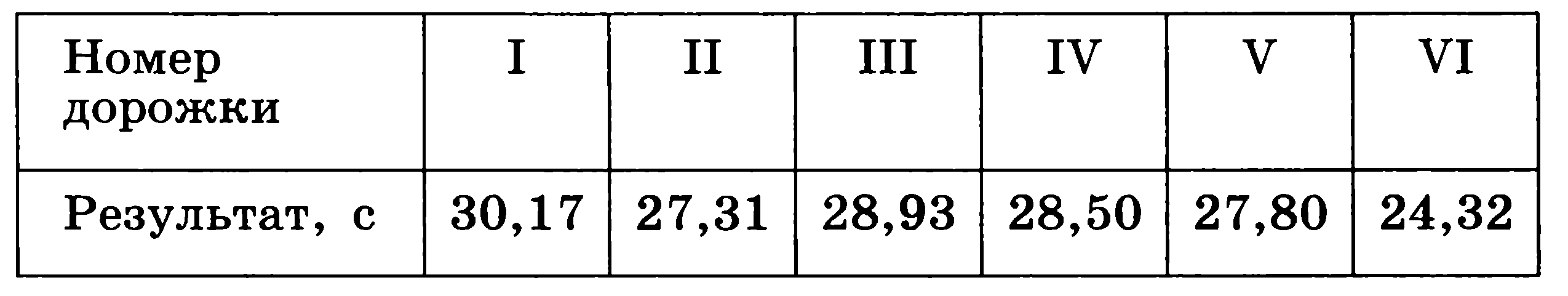 По какой дорожке бежал школьник, показавший  третий результат? А. По VI           Б. По V             В. По IV           Г. По IIIСредний вес мальчиков того же возраста, что и  Сергей, равен 48 кг. Вес Сергея составляет 120%  среднего веса. Сколько весит Сергей? А. 57,8 кг           Б. 57,6 кг           В. 40 кг            Г. 9,6 кгРешите неравенство 6 — Зх < 19 — (х — 7). Ответ:_________________На каком рисунке изображено множество решений неравенства х2 — 9 0?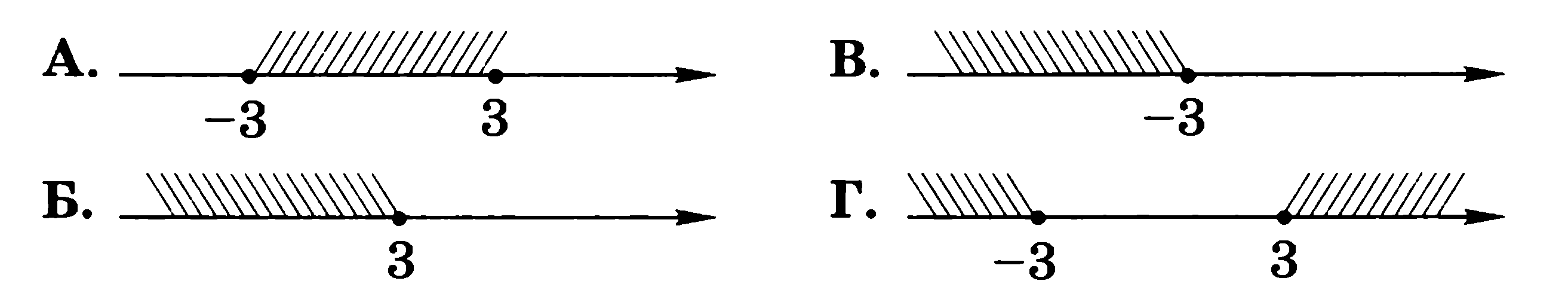 II частьРешите систему уравнений: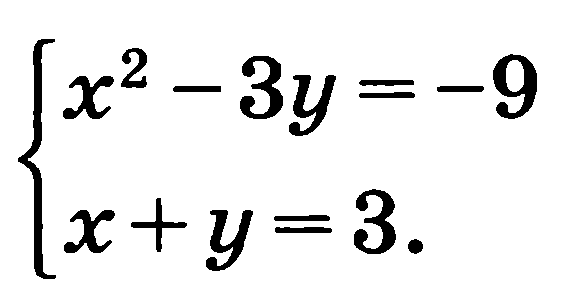 Ответ:_________________Моторная лодка прошла по течению реки 12 км, а против течения — 7 км, затратив на путь по течению на 1 час меньше, чем против течения. Найдите скорость течения реки (в км/ч), если собственная скорость лодки 6 км/ч.Алгебра 2 вариантI частьВ таблице приведены результаты прохождения  гонщиком шести кругов дистанции во время кольцевой автогонки.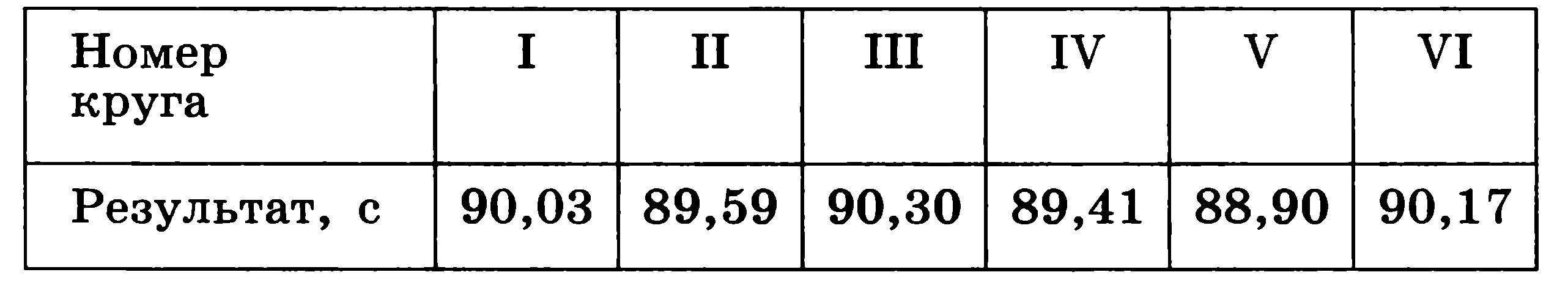 На каком круге гонщик показал худший результат? А. На I           Б. На V              В. На VI            Г. На IIIСредний вес девочек того же возраста, что и Maша, равен 36 кг. Вес Маши составляет 110% среднего веса. Сколько весит Maшa? А. 32,4 кг       Б. 39,6 кг           В. 36 кг             Г. 3,6 кгРешите неравенство 3(1 — х) — (2 — х) < 5.Ответ:_________________На каком рисунке изображено множество решений неравенства х2 — 16 0?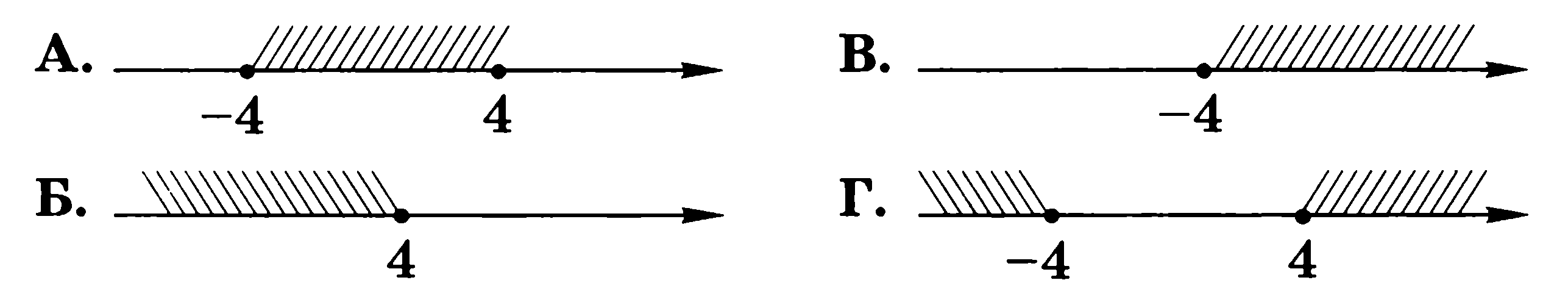 II частьРешите систему уравнений: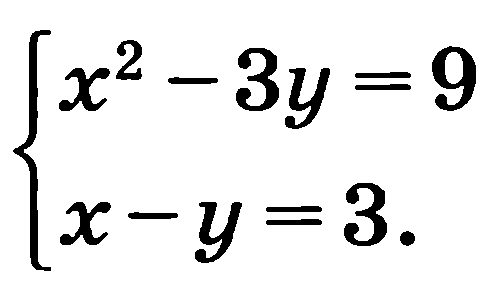 Ответ:_________________Расстояние между пунктами А и Б по реке 24 км. Катер проплыл от пункта А до пункта Б и вернулся обратно, затратив на весь путь 3,5 часа. Найдите собственную скорость катера (в км/ч), если скорость течения реки 2 км/ч.Геометрия 1 вариантI частьДиагональ параллелограмма образует с одной из его сторон угол, равный 34°. Найдите величину угла, который эта  диагональ образует с противоположной стороной параллелограмма.                    1)34°           2)17°            3)56°          4)146°Используя данные, указанные на рисунке, найдите  площадь трапеции.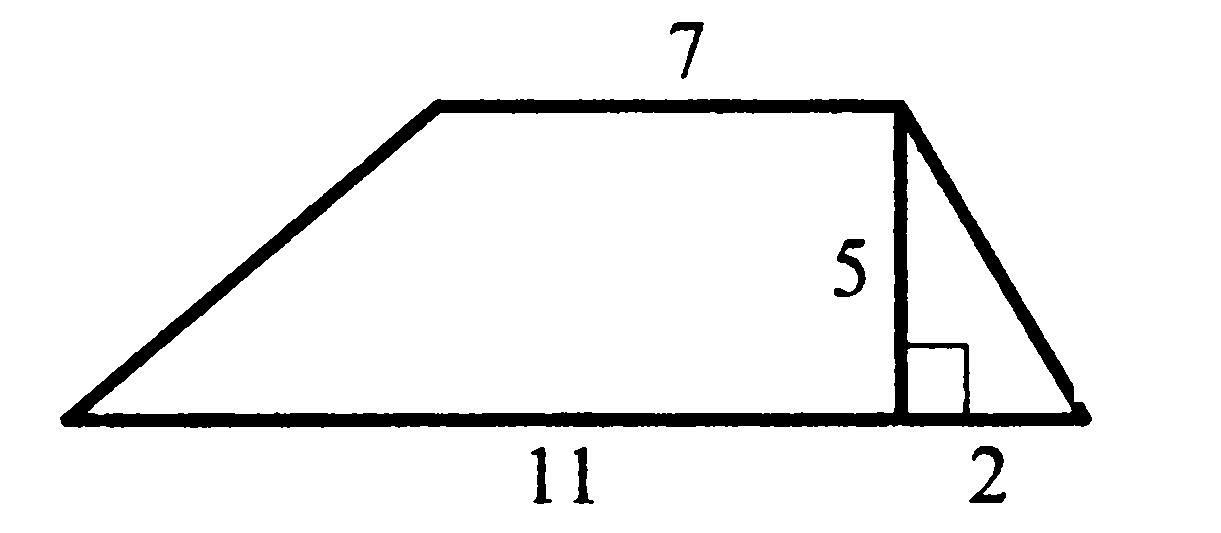               1) 65  м2     2) 45 м2     3) 50 м2      4) 100 м2  3.Точки В, D и N лежат на окружности с центром О.  Найдите угол BOD, если угол BND равен  68°.                1) 112°         2) 34°       3) 136°       4) 68°Определите высоту дерева, изображенного на рисунке, если рост наблюдателя составляет 1,6 м, а в результате измерений получено: В1 С1 = 0,4 м, A1 D = 12 м, АС1 = 0,5 м.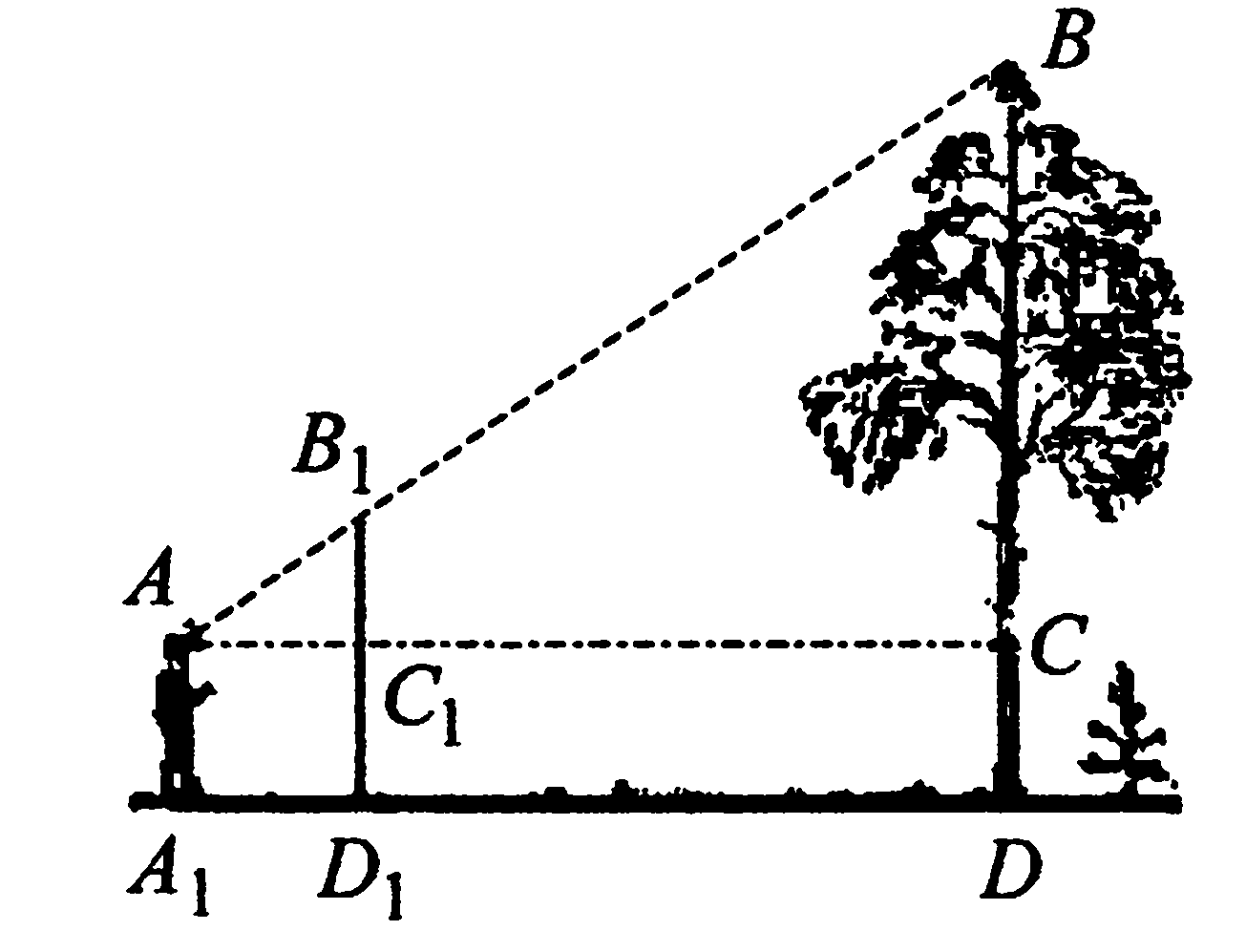 Используя данные, указанные на рисунке, найдите периметр четырехугольника ABDC, если известно, что угол АВС равен углу СВD.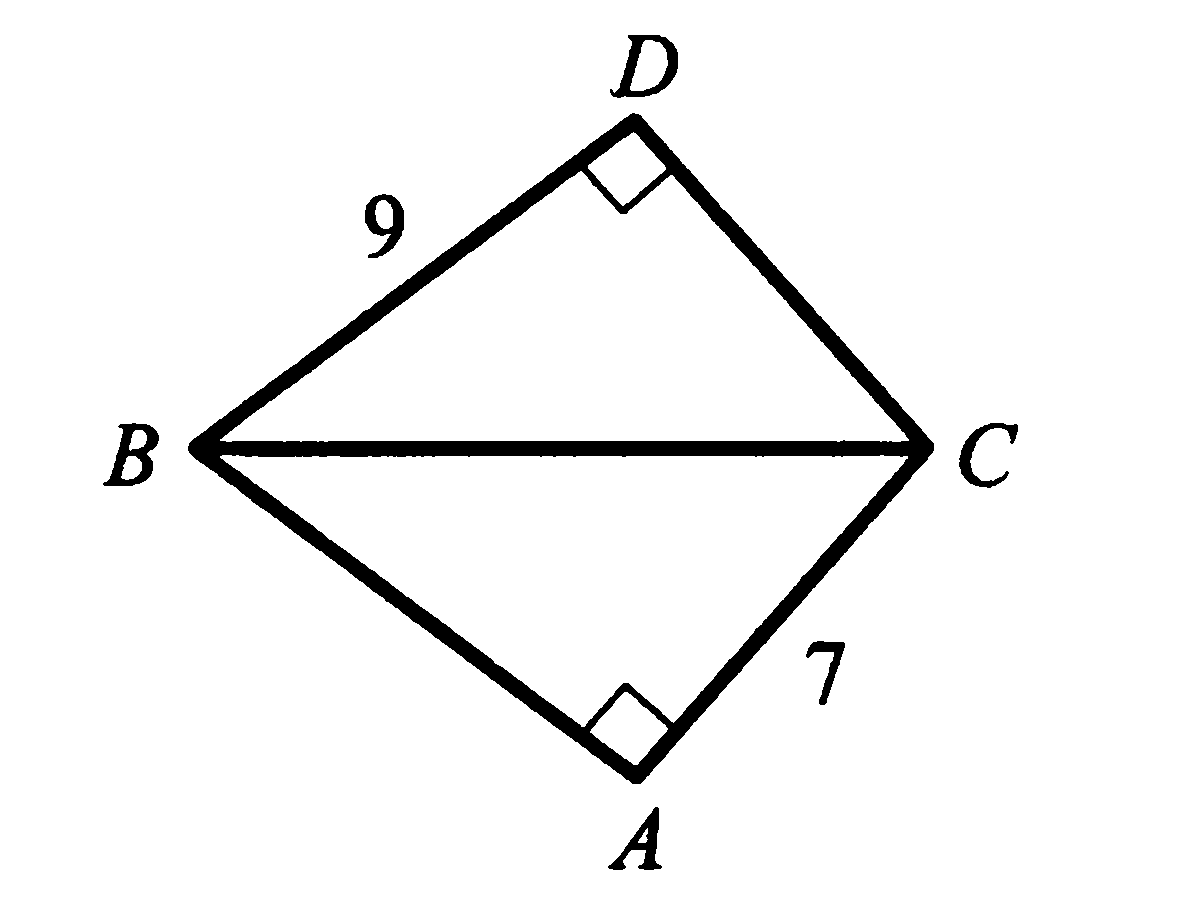 Ответ:_________________II часть  6.	В квадрате АВСD точка К – середина стороны ВС, точка М – середина стороны АВ. Докажите, что прямые АК и МD взаимно перпендикулярны, а треугольники АЕМ (Е – точка пересечения прямых АК и МD) и АВК подобны.Геометрия 2 вариантI частьВ ромбе ABCD проведена диагональ BD. Найдите  угол ADС, если известно, что угол ABD равен  20°.                   1) 20°            2) 70°            3) 40°         4) 140°Используя данные, указанные на рисунке, найдите  площадь параллелограмма.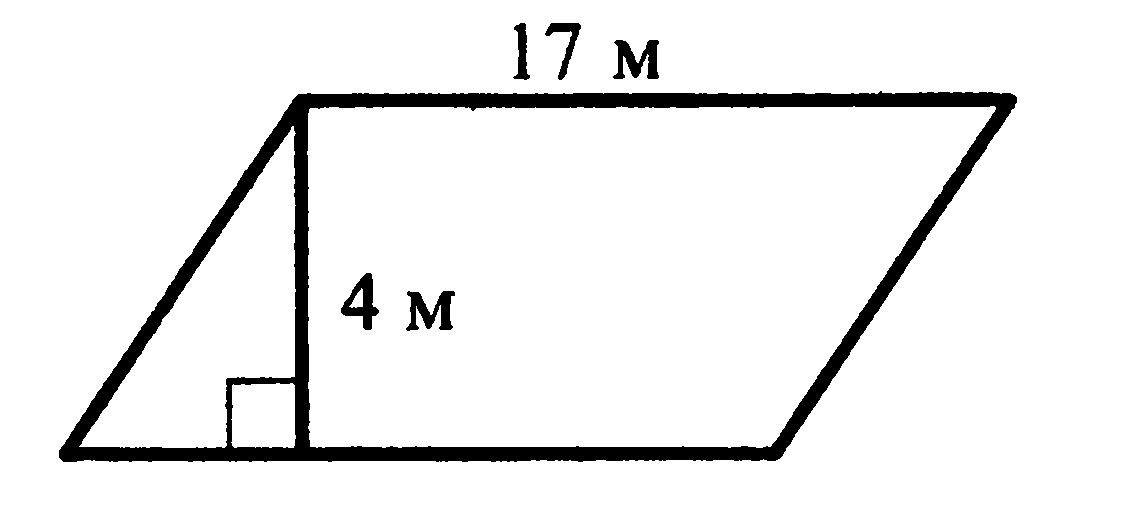                   1) 21 м2   2) 42 м2    3) 34 м2       4) 68 м2    Точки В, С и К лежат на окружности с центром О.  Найдите угол BOC, если угол ВКС равен  74°.                     1) 106°        2) 74°             3) 32°             4) 148°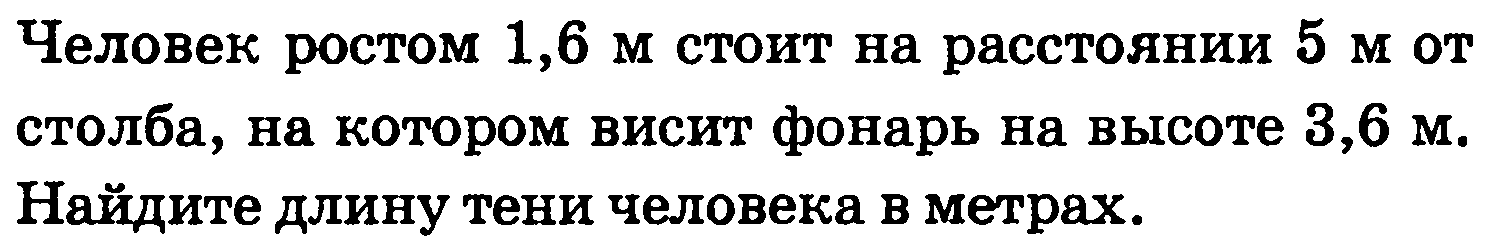 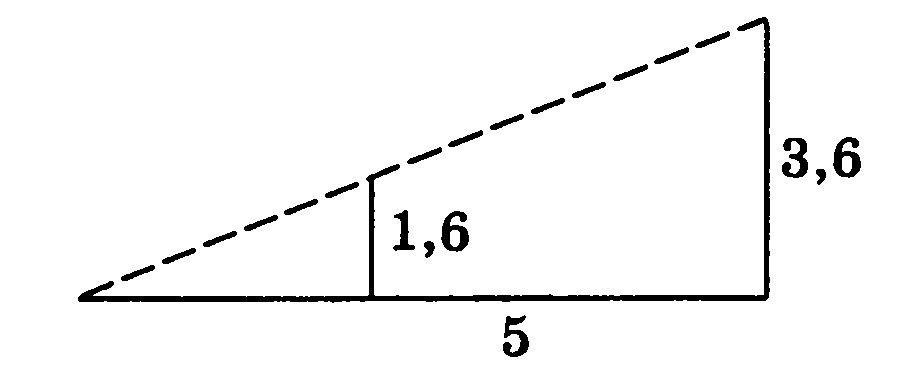    Ответ:_______________Отрезки ВС и МК пересекаются в точке О, причем, угол BMO равен углу KCO, а ОК= 13. Используя данные, указанные на рисунке, найдите длину отрезка ВС.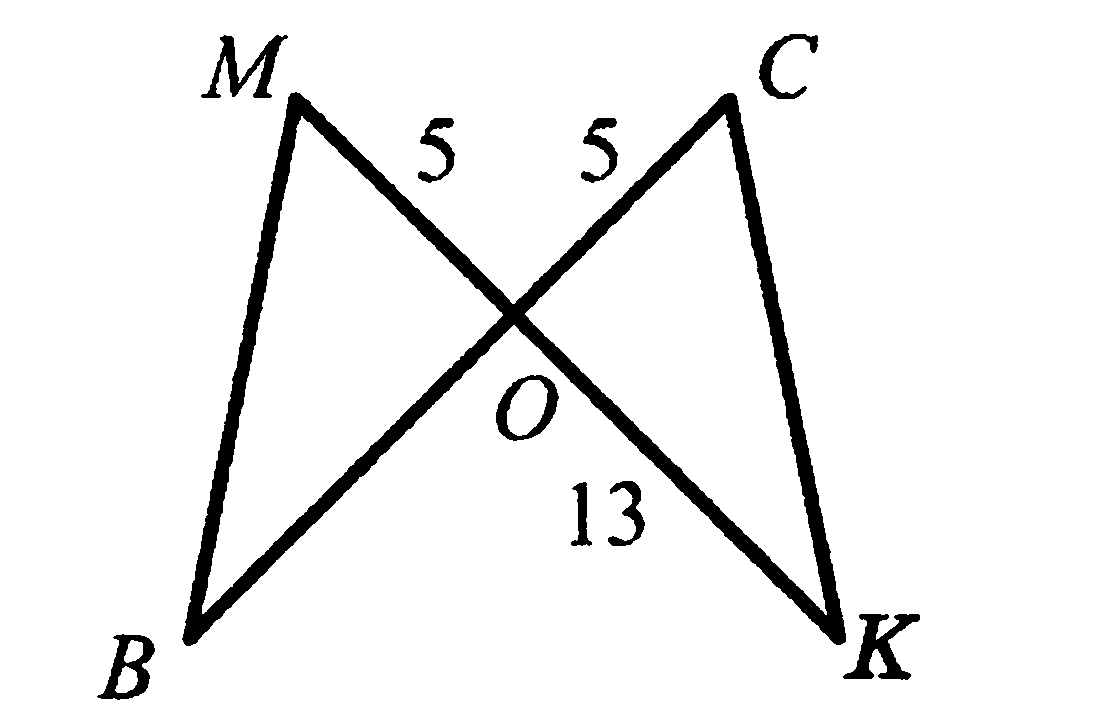    Ответ:_______________II часть    6.	В равнобедренный треугольник АВС с основанием ВС вписана окружность. Она касается стороны АВ в точке М. Найдите радиус окружности, если АМ=12 и ВМ=18.Каждому выражению из левого столбца поставьте в соответствие равное ему значение из правого:Каждому выражению из левого столбца поставьте в соответствие равное ему значение из правого:А) ;Б) ;В) ;1) 2) 	3) 4) .                    Ответ:Ответ:Каждому выражению из левого столбца поставьте в соответствие равное ему значение из правого:Каждому выражению из левого столбца поставьте в соответствие равное ему значение из правого:А) ;Б) ;В) 1) ;2) 	3) 4) - ;                   Ответ:Ответ: